چک‌لیست سئو پیچ 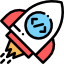 با استفاده از این چک‌لیست جادویی خودتان می‌توانید قدم به قدم سئوی سایتتان را انجام دهید و بعد از پایان هر مرحله آن را علامت بزنید. در ضمن اگر موارد دیگری مدنظرتان هست خودتان می‌توانید آن را به لیست اضافه کنید.Hami Emamiسئوی خارجی (Off-page SEO)سئوی داخلی (On-page SEO)لینک‌سازی خارجی در فروم‌ها بهینه‌سازی URL ها لینک‌سازی خارجی با رپورتاژ آگهی تحقیق کلمات کلیدی تهیه گواهی SSL بهینه‌سازی عنوان صفحات توجه به الگوریتم‌های گوگل  بهینه‌سازی تگ‌های H1، H2 و H3 فعالیت در شبکه‌های اجتماعی بهینه‌سازی انکرتکست‌ها لینک‌سازی خارجی با پست مهمان بهینه‌سازی توضیحات متا توجه به الگوریتم‌های گوگل رعایت چگالی کلمات کلیدی توجه به رفتار کاربران لینک‌سازی داخلی سایت استفاده از کدهای اسکیما بهینه‌سازی تصاویر سایت ریسپانسیو بودن سایت توجه به الگوریتم‌های گوگل توجه به رفتار کاربران 